New Dimyat Gen . Contracting LLC– Al Ain, Abudhabi 
Site Engineer (May 2014 –  Apr 2016)Project: 	Saeedan Fehad  Mesfer Al Ahbabhi   - Commercial Villa (G+1), Asharej - Al Ain
Client: Abu Dhabi Commercial Engineering (ADCE)
Consultant: Al Hower Engineering Consultants 
Designation:  Site Engineer.Project:  Musallam Salem Mohammed  Al  Ameri - Commercial & Residential Building ( G+4). Town Center - Al Ain
Client: Abu Dhabi Commercial Engineering (ADCE)
Consultant:  Arch Design Center 
Designation: Site Engineer.Project: Khamis Abdullah Al Sheryani  - Commercial & Residential Building (G+1). JIMI -  Al Ain
Client: Abu Dhabi Commercial Engineering (ADCE)
Consultant: Funoon Al  Amra Cons. Eng
Designation: Project Engineer.Sprint Emirates Gen, Cont LLC– Al Ain, Abudhabi Project Engineer (Apr 2016 - Present)Project: Abdullah Al Khabi - Individual Villa , Zhakir - Al Ain
Client:  First Gulf Bank.
Consultant:   CONIN Consulting . 
Designation: Project Engineer.Project: Guwaiya Mohammed  - Individual Villa , Sarooj - Al Ain
Client:  First Gulf Bank.
Consultant:   Bainona Consulting . 
Designation: Project Engineer.Project:   - Abdulla salmeen Al Sweidi - Individual Villa , Sarooj - Al Ain
Client:  First Gulf Bank.
Consultant:   Bainona Consulting . 
Designation: Project Engineer.Project:   - Mosque , Hili - Al Ain
Client:  First Gulf Bank.
Consultant:   Lamsa Consulting . 
Designation: Project Engineer.Project:  Sheikha Salama Commercial & Residential Building (B+G+4+R) , Town Center  - Al Ain
Client:     Link Properties.
Consultant:   Bainona Consultants & Engineers. 
Designation: Project Engineer.Scope of work :Works include construction of  Commercial buildings & Individual villa's.Duties & Responsibilities:Preparation of estimate & Bill of quantities, structural & civil drawing   & framing out tender document as well as RCC detail of slab & beam & foundation. Preparing Site management  documents as per CLIENT  Procedure's.As a Project Engineer  my job includes Municipality Approval for the concrete , Client & Consultant  approval for the  Material & Shop drawing  , Material submittals ,  QA/QC Implementation expediting of works and site inspections. Follow up of project Schedule to complete the project on or before the target date. Interpretation of contract specifications and safety requirements at construction sites. Assisted corporate Project Manager in preparation of Shop drawing ,quality manuals, safety and internal audits in site  environment. Co-ordination of all civil construction activities . Inspecting the activities as per the approved drawings in al aspects prior to consultant's inspection and to satisfy them. Submitting Inspection requests and quality tests reports to consultants. Strictly maintain the quality of works as per the specified and standards codes.Preparing Work Method Statement for each activity.Prepares and reviews documents for submissions on technical specifications, test certificates, manufacturer’s
catalogues etc. and obtain approval Prepare in advance the schedule for material, equipment & manpower.Procurement of materials.Ensure all incoming goods are compliant to specification & LOM.Inspection of Bar Bending Schedule.Coordinate with site inspectors to check the ongoing project status and developmentResponsible for estimating material, construction and labour costs, and project timescales.Ensure measurement/survey equipments are kept calibratedWitness independent third party laboratory testing with consultant and contractor.Ensuring that work is carried out in accordance with the company procedures and safety regulations.Collecting  Quotations from the  supplier's and choose the fair price materials with  specified  Specification.Rajasree constructions – India , Site Engineer (Sep 2012 – Sep 2013)Project: Community Hall , 
Client: Tamil Nadu State Government
Consultant: Tamil Nadu State Government
Designation: Site EngineerDuties & Responsibilities: Site supervision for structural piling works for plant erection
 Identify problems and areas of non-conformance and initiate / recommend corrective actions.
Reading design specifications and technical drawings.
Liaising with client, consultant and monitoring third party contractors.
Negotiating with suppliers and purchase items at optimum cost.
Attending meetings, writing reports and giving presentations to managers and clients.
Responsible for estimating material, construction and labour  costs, and project timescales.
Ensuring that work is carried out in accordance with the company procedures and safety regulations.ACADEMIC PROJECTS & SEMINARSMINI PROJECT: Proposed Planning and designing of  Bank Building .MAIN PROJECT: Usage of  Plastic waste with Bituminous road EXTRA ACADEMIC ACTIVITIES & INTERESTSWon medals for  Boxing  in District level.Actively participated in college level Foot ball  team.Actively participated in college level Cricket and shuttle team.LANGUAGES KNOWN
English,Arabic ,Tamil,Hindi, and MalayalamDECLARATION:
I hereby declare that the data furnished above are true to the best of my knowledge and belief.AREAS OF EXPERTISE
Civil engineering , 
SOFTWARE SKILLS
AutoCAD 2D/3DMS Office  management skills.PERSONAL DETAILS
   Venkates.79659@2freemail.com  WORK EXPERIENCEVenkates 
        Civil  Engineer
                                                                                                                                      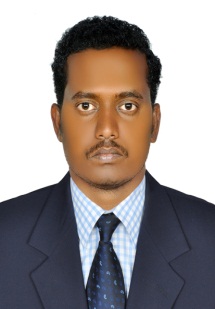                                                                                   OBJECTIVE                                                                                              Seeking a suitable civil engineering position to be part of a progressive organization, sharpening own technical skills and knowledge while contributing positively to the wholesome development of the organization                                                                                                                                   PERSONAL SUMMARY
A competent civil engineer with enthusiasm and experience to ensure timely and cost effective design and implementation of civil engineering works during the life cycle of projects from conception till client satisfaction, focusing on quality, reliability and safety                                                                                                           ACADEMIC QUALIFICATIONS
Bachelor of  Engineering – CIVIL ENGINEERING
Jaya Engineering College, Chennai.Anna University in Tamil nadu  2008 – 2012
                                                                                                  Mohamadia Higher Secondary School,  Chittarkottai.Tamil Nadu State Board  2006 - 2008
                                                                                                               Arabic Oliyullah High school , Puduvalasai .Tamil Nadu State Board  2006